Supplementary Tables and Figures:Supplementary Table S1.  Experience with MET, EGFR, VEGFR Inhibitors in Papillary RCC*Hereditary Papillary Renal Cell Carcinoma Supplementary Table S2. Number of Patients with a Reported Grade ≥ 3 Adverse Events Assessed as Being Possibly, Probably or Definitely Related to Treatment, By Treatment Arm Supplementary Table S3. Pathway analysis of mutated genesSupplementary Fig. S1. Clustering genes with variants by sample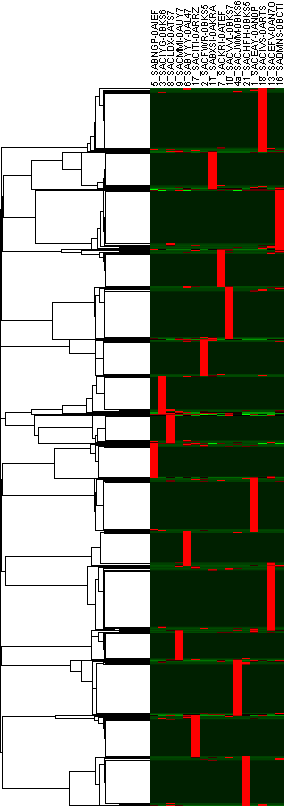 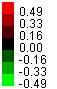 StudyS1107DFC/NCI1S03172GETUG3Astra Zeneca4DrugARQ 197+/-erlotinibforetiniberlotinibsunitinibsavolitinibMechanismMET/EGFRVEGFR/METEGFRVEGFRMETN5068 (9 HPRC*)5246/15 (type 2/1)109 (44 with MET alterations)RR%013.5 (5% if HPRC excluded)1111/13 (type 2/1)7(18% in MET driven tumorsPFS months2.0/3.99.355.5/6.6 (type 2/1)6.2 for MET driven1.4 for MET neg OS months 10.3/11.3NR (1 year-70%)2712.4/17.8 (type 2/1)Not reportedARQ 197
(n=25)
GradeARQ 197
(n=25)
GradeARQ 197
(n=25)
GradeARQ 197
(n=25)
GradeARQ 197
(n=25)
GradeARQ 197
(n=25)
GradeARQ 197 + Erlotinib
(n=25)
GradeARQ 197 + Erlotinib
(n=25)
GradeARQ 197 + Erlotinib
(n=25)
GradeARQ 197 + Erlotinib
(n=25)
GradeADVERSE EVENTS3453345ALT increased0001100AST increased0001100Anemia2000010Dyspnea1001100Erythema multiforme0001100Fatigue0001100Febrile neutropenia0001100Hypertension1000000Hypoxia0001100Infections/infestations-Other0001100Lung infection0001100Lymphocyte count decreased1000000Myocardial infarction0000001Nausea1000000Neutrophil count decreased1000000Pain in extremity1000000Pneumonitis0001100Rash acneiform0002200Rash maculo-papular0001100Stroke0100000Weight loss1000000White blood cell decreased1001100MAX. GRADE ANY ADVERSE EVENT6107711PathwaysP-valueFDRGenesWnt signaling pathway(P)1.05E-071.79E-05FAT1,PCDHB8,PCDHB6,CREBBP,PCDHB1,CELSR2,PCDH15,CTNNA2,EP400,CDH11Cadherin signaling pathway(P)1.72E-071.79E-05FAT1,PCDHB8,PCDHB6,PCDHB1,CELSR2,PCDH15,CTNNA2Mitotic G2-G2/M phases(R)3.46E-072.39E-05AKAP9,TUBGCP3,TUBGCP6,CEP131,ALMS1,CENPJ,PLK1Assembly of the primary cilium(R)7.11E-053.70E-03AKAP9,CEP131,ALMS1,CENPJ,PLK1,IFT88Urokinase-type plasminogen activator (uPA) and uPAR-mediated signaling(N)7.08E-040.029NCL,LRP1,PLAUChromatin modifying enzymes(R)1.07E-030.0363KDM6A,KMT2C,CREBBP,SMARCC2,EP400Activation of anterior HOX genes in hindbrain development during early embryogenesis(R)2.57E-030.0744KDM6A,KMT2C,CREBBPMyogenesis(R)4.47E-030.1161MEF2A,CTNNA2the information processing pathway at the ifn beta enhancer(B)6.87E-030.1464IRF6,SMARCC2amb2 Integrin signaling(N)7.32E-030.1464LRP1,PLAU